ESTADO DO RIO GRANDE DO NORTECÂMARA MUNICIPAL DE SÃO JOÃO DO SABUGIREQUERIMENTO Nº. 009/2022Requeiro a V. Ex.ª, com base no artigo 154 do Regimento Interno e ouvido o plenário desta casa, requer que seja enviado ofício ao DER, solicitando que faça com urgência o concerto de um buraco na ponte da Barragem Carnaúba, na estrada que liga São João do Sabugi a Caicó. JUSTIFICATIVA EM PLENÁRIO		        Sala das Sessões, em 04 de março de 2022.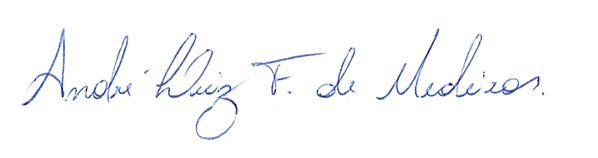 __________________________________________________                  CIPRIANO ALVES DA COSTA NETOVEREADOR - AUTOR